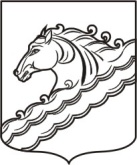 РОССИЙСКАЯ ФЕДЕРАЦИЯСОВЕТ ЧЕРНИГОВСКОГО СЕЛЬСКОГО ПОСЕЛЕНИЯБЕЛОРЕЧЕНСКОГО РАЙОНАКРАСНОДАРСКОГО КРАЯ71 СЕССИЯ 2 СОЗЫВАР Е Ш Е Н И Е15 апреля  2014 года                                                                                          №  192пос. МолодежныйКраснодарский крайВ соответствии с Бюджетным кодексом Российской Федерации, Федеральным законом от 6 октября 2003 года № 131-ФЗ «Об общих принципах организации местного самоуправления в Российской Федерации», в целях определения правовых основ, содержания и механизма осуществления бюджетного процесса в Черниговском сельском поселении Белореченского района, установления основ формирования доходов, осуществления расходов местного бюджета, муниципальных заимствований и управления муниципальным долгом, руководствуясь статьей 26 Устава Черниговского сельского поселения Белореченского района, Совет Черниговского сельского поселения Белореченского района р е ш и л:   1. Утвердить Положение о бюджетном процессе в Черниговском сельском поселении Белореченского района в новой редакции (прилагается).   2. Признать утратившими силу решение Совета Черниговского сельского поселения Белореченского района от 24сентября 2012 года № 135 «Об утверждении Положения о бюджетном процессе в муниципальном образовании Черниговское сельское поселение Белореченского района»   3. Настоящее решение обнародовать в установленном порядке.     4. Контроль за выполнением решения возложить на планово-бюджетную комиссию Совета Черниговского сельского поселения Белореченского района (Ефименко).    5. Настоящее решение вступает в силу со дня его обнародования.Глава Черниговского сельского поселенияБелореченского района                                                                    С.В. ГордееваПредседатель СоветаЧерниговского сельского поселения                                            В.М. Королько                                                                          ПРИЛОЖЕНИЕ                                                                          к решению Совета   Черниговского                                                                          сельского    поселения                                                                          Белореченского района                                                                          от 15.04.2014  года  № 192ПОЛОЖЕНИЕ о бюджетном процессе в Черниговском сельском поселении Белореченского района Раздел I. Общие положенияСтатья 1. Правоотношения, регулируемые настоящим ПоложениемНастоящее Положение регулирует бюджетные правоотношения, возникающие между участниками бюджетных правоотношений в ходе составления, рассмотрения, утверждения, исполнения бюджета, утверждения отчета об исполнении местного бюджета Черниговского сельского поселения Белореченского района (далее - поселение) и контроля за его исполнением, а также в процессе предоставления межбюджетных трансфертов из местного бюджета поселения, осуществления муниципальных заимствований, предоставления муниципальных гарантий, управление муниципальным долгом и управление муниципальными активами, в части неурегулированной Бюджетным кодексом РФ.Статья 2. Правовые основы осуществления бюджетных правоотношений в поселенииБюджетные правоотношения в поселении осуществляются в соответствии с Конституцией Российской Федерации, Бюджетным кодексом Российской Федерации, Налоговым кодексом Российской Федерации, федеральным, краевым законодательством, Уставом Черниговского сельского поселения Белореченского района, правовыми актами органов местного самоуправления Черниговского сельского поселения Белореченского района,  настоящим Положением, иными актами бюджетного законодательства Российской Федерации.Статья 3. Особенности применения бюджетной классификации Российской Федерации в поселении1. В целях обеспечения сопоставимости показателей бюджета поселения  с бюджетами других уровней бюджетной системы Российской Федерации при составлении, исполнении бюджета поселения, формировании отчетности о его исполнении применяется бюджетная классификация Российской Федерации.2. Совет Черниговского сельского поселения Белореченского района (далее — Совет поселения) в части классификации доходов вправе закреплять источники доходов бюджета поселения за администраторами поступлений в местный бюджет, если иное не предусмотрено законодательством Российской Федерации;3. Совет поселения в части классификации расходов утверждает решением о бюджете поселения в составе ведомственной структуры расходов перечень главных распорядителей средств местного бюджета, перечни целевых статей и видов расходов местного бюджета;4.Совет поселения в части классификации источников финансирования дефицита бюджета утверждает решением о бюджете поселения перечень главных администраторов источников финансирования дефицита местного бюджета.Перечень статей и видов источников финансирования дефицита бюджета поселения утверждается решением о бюджете поселения при утверждении источников финансирования дефицита местного бюджета.Статья 4. Участники бюджетного процессаУчастниками бюджетного процесса, обладающими бюджетными полномочиями на уровне поселения являются:- Совет Черниговского сельского поселения Белореченского района;- глава Черниговского сельского поселения Белореченского района;- администрация Черниговского сельского поселения Белореченского района;-      финансовый орган поселения;органы муниципального финансового контроля поселения;главные распорядители (распорядители) средств местного бюджета;главные администраторы (администраторы) доходов местного бюджета;-	главные администраторы (администраторы) источников финансирования дефицита местного бюджета;-	получатели бюджетных средств.Статья 5. Бюджетные полномочия участников бюджетного процесса1.Совет поселения:-       рассматривает и утверждает бюджет поселения и годовой отчет о его исполнении;устанавливает порядок проведения публичных слушаний по проекту бюджета поселения и отчету об исполнении местного бюджета;-	устанавливает порядок определения размеров отчисления от прибыли муниципальных унитарных предприятий в бюджет поселения;осуществляет предварительный, текущий и последующий контроль за исполнением бюджета поселения;формирует и определяет правовой статус органов, осуществляющих контроль за исполнением бюджета поселения;устанавливает, изменяет и отменяет местные налоги и сборы в соответствии с законодательством Российской Федерации о налогах и сборах;устанавливает налоговые льготы по местным налогам, основания и порядок их применения; принимает программы социально-экономического развития поселения;-	устанавливает расходные обязательства поселения; -	осуществляет иные бюджетные полномочия в соответствии с Бюджетным кодексом Российской Федерации, настоящим Положением и иными нормативными правовыми актами бюджетного законодательства Российской Федерации.2. Глава Черниговского сельского поселения Белореченского района (далее - глава поселения):-  представляет на рассмотрение Совета проекты решений о введении или отмене местных налогов и сборов, а также другие правовые акты, предусматривающие расходы, покрываемые за счет местного бюджета и дает заключения при представлении проектов решений по указанным вопросам другими лицами, наделенными правом правотворческой инициативы;-  осуществляет функции распорядителя бюджетных средств при исполнении местного бюджета, подписывает финансовые документы;-   осуществляет иные бюджетные полномочия в соответствии с Бюджетным кодексом Российской Федерации, настоящим Положением и иными нормативными правовыми актами, регулирующими бюджетные правоотношения.3. Администрация Черниговского сельского поселения Белореченского района (далее - администрация поселения):-     обеспечивает разработку основных направлений бюджетной и налоговой политики поселения;-	составляет для представления в Совет проект местного бюджета, а также проекты программ социально-экономического развития поселения;-      вносит на рассмотрение Совета поселения проект бюджета поселения с необходимыми документами и материалами;-      обеспечивает исполнение местного бюджета; -   представляет на утверждение Совета поселения годовой отчет об исполнении бюджета;-    утверждает отчеты об исполнении бюджета поселения за первый, квартал, полугодие и девять месяцев текущего финансового года; -	осуществляет муниципальные заимствования;-	предоставляет от имени поселения муниципальные гарантии;управляет муниципальным долгом;утверждает порядок ведения муниципальной долговой книги;устанавливает порядок разработки прогноза социально-экономического развития поселения и одобряет прогноз социально-экономического развития поселения;-	устанавливает основания, порядок и условия списания и восстановления в учете задолженности по денежным обязательствам перед поселением юридических лиц;- устанавливает расходные обязательства поселения и обеспечивает их исполнение;- представляет поселение в договоре о предоставлении бюджетного кредита, а также в правоотношениях, возникающих в связи с его заключением;-   осуществляет иные бюджетные полномочия в соответствии с Бюджетным кодексом Российской Федерации, настоящим Положением и иными нормативными правовыми актами, регулирующими бюджетные правоотношения.4. Финансовый орган поселения:-   осуществляет непосредственное составление проекта бюджета  поселения и представляет его с необходимыми документами и материалами для внесения в представительный орган;-	организует исполнение местного бюджета;-	разрабатывает порядок составления и ведения сводной бюджетной росписи местного бюджета, бюджетных росписей главных распорядителей средств бюджета поселения, составления и ведения кассового плана местного бюджета;-	составляет и ведет сводную бюджетную роспись местного бюджета; - составляет и ведет кассовый план местного бюджета;- составляет отчет о кассовом исполнении	 местного бюджета поселения;разрабатывает  программу муниципальных заимствований;ведет муниципальную долговую книгу;осуществляет финансовый контроль за операциями с бюджетными средствами получателей средств местного бюджета, средствами администраторов источников финансирования дефицита местного бюджета, а также за соблюдением получателями бюджетных кредитов, бюджетных инвестиций и муниципальных гарантий условий выделения, получения, целевого использования и возврата бюджетных средств;- разрабатывает, детализирует и определяет порядок применения бюджетной классификации Российской Федерации в части, относящейся к бюджету  поселения;− организует и осуществляет составление бюджетной отчетности поселения;− разрабатывает порядок и методику планирования бюджетных ассигнований;− разрабатывает порядок взыскания в доход бюджета поселения неиспользованных остатков межбюджетных трансфертов, имеющих целевое назначение;- осуществляет иные бюджетные полномочия в соответствии с Бюджетным кодексом Российской Федерации, настоящим Положением и иными нормативными правовыми актами, регулирующими бюджетные правоотношения5. Органы муниципального финансового контроля поселения:- контрольно-счетная палата муниципального образования Белореченский район, Совет поселения, администрация поселения, в том числе финансовый орган поселения и (или) уполномоченный им орган,  главные распорядители и распорядители средств местного бюджета, главные администраторы доходов местного бюджета и главные администраторы источников финансирования дефицита местного бюджета.5.1. Контрольно-счетная палата муниципального образования Белореченский район осуществляет полномочия контрольно-счетного органа поселения по осуществлению внешнего муниципального финансового контроля на основании соглашения о передаче данных полномочий, заключенного Советом поселения с Советом муниципального образования Белореченский район в целях реализации Федерального закона от 07.02.2011 № 6-ФЗ «Об общих принципах организации и деятельности контрольно-счетных органов субъектов Российской Федерации  и муниципальных образований». 5.2. Совет осуществляет следующие формы финансового контроля:- предварительный контроль - в ходе обсуждения и утверждения проектов решений о местном бюджете и иных проектов решений по бюджетно - финансовым вопросам;- текущий контроль - в ходе рассмотрения отдельных вопросов исполнения местного бюджета на заседаниях комитетов, комиссий, рабочих групп Совета в ходе депутатских слушаний и в связи с депутатскими запросами;- последующий контроль - в ходе рассмотрения и утверждения отчетов об исполнении местного бюджета.5.3. Органы муниципального финансового контроля, созданные администрацией, осуществляют предварительный, текущий и последующий контроль за исполнением местного бюджета.5.4. Финансовый орган поселения осуществляет финансовый контроль за операциями с бюджетными средствами получателей средств местного бюджета, средствами администраторов источников финансирования дефицита местного бюджета, а также за соблюдением получателями бюджетных кредитов, бюджетных инвестиций и муниципальных гарантий условий выделения, получения, целевого использования и возврата бюджетных средств.5.5.  Главный распорядитель (распорядитель) бюджетных средств осуществляет внутренний финансовый контроль, направленный на:соблюдение внутренних стандартов и процедур составления и исполнения бюджета по расходам, составления бюджетной отчетности и ведения бюджетного учета этим главным распорядителем бюджетных средств и подведомственными ему распорядителями и получателями бюджетных средств;подготовку и организацию мер по повышению экономности и результативности использования бюджетных средств.5.6.  Главный администратор (администратор) доходов бюджета осуществляет внутренний финансовый контроль, направленный на соблюдение внутренних стандартов и процедур составления и исполнения бюджета по доходам, составления бюджетной отчетности и ведения бюджетного учета этим главным администратором доходов бюджета и подведомственными администраторами доходов бюджета.5. 7.  Главный администратор (администратор) источников финансирования дефицита бюджета осуществляет внутренний финансовый контроль, направленный на соблюдение внутренних стандартов и процедур составления и исполнения бюджета по источникам финансирования дефицита бюджета, составления бюджетной отчетности и ведения бюджетного учета этим главным администратором источников финансирования дефицита бюджета и подведомственными администраторами источников финансирования дефицита бюджета.5.8.  Главные распорядители (распорядители) бюджетных средств, главные администраторы (администраторы) доходов бюджета, главные администраторы (администраторы) источников финансирования дефицита бюджета (их уполномоченные должностные лица) осуществляют на основе функциональной независимости внутренний финансовый аудит в целях:оценки надежности внутреннего финансового контроля и подготовки рекомендаций по повышению его эффективности;подтверждения достоверности бюджетной отчетности и соответствия порядка ведения бюджетного учета методологии и стандартам бюджетного учета, установленным Министерством финансов Российской Федерации;подготовки предложений по повышению экономности и результативности использования бюджетных средств.5.9. Внутренний финансовый контроль и внутренний финансовый аудит осуществляются в соответствии с порядком установленным  администрацией поселения.Статья 6. Доходы бюджета поселения1. Доходы бюджета поселения формируются в соответствии с бюджетным законодательством Российской Федерации, законодательством Российской Федерации о налогах и сборах, законодательством Краснодарского края о налогах и сборах, нормативными правовыми актами Совета поселения о налогах и сборах.Муниципальные правовые акты Совета поселения, предусматривающие внесение изменений в муниципальные правовые акты о налогах и сборах, принятые после дня внесения в представительный орган проекта решения о местном бюджете на очередной финансовый год (очередной финансовый год и плановый период), приводящие к изменению доходов бюджетов бюджетной системы Российской Федерации, должны содержать положения о вступлении в силу указанных нормативных правовых актов представительного органа поселения не ранее 1 января года, следующего за очередным финансовым годом.2. Задолженность, числящаяся за отдельными плательщиками неналоговых доходов, подлежащих уплате в бюджет Черниговского сельского поселения Белореченский район, а также задолженность юридических лиц по бюджетным кредитам, процентам (плате) за пользование бюджетными средствами, уплата и (или) взыскание которых оказались невозможными, признается безнадежной к взысканию в соответствии с гражданским законодательством и подлежит списанию в порядке и случаях, установленных администрацией Черниговского  сельского поседения  Белореченский район.Статья 7. Расходы бюджета поселения1. Формирование расходов бюджета поселения осуществляется в соответствии с расходными обязательствами, обусловленными установленным законодательством Российской Федерации разграничением полномочий федеральных органов государственной власти, органов государственной власти субъектов Российской Федерации и органов местного самоуправления, исполнение которых согласно законодательству Российской Федерации, договорам и соглашениям должно происходить в очередном финансовом году за счет средств местного бюджета.2. Органы местного самоуправления поселения не вправе устанавливать и исполнять расходные обязательства, связанные с решением вопросов, отнесенных к компетенции федеральных органов государственной власти, органов государственной власти Краснодарского края, за исключением случаев, установленных соответственно федеральными законами, законами Краснодарского края.Статья 8. Направление остатков, сложившихся на начало текущего финансового годаОстатки средств местного бюджета на начало текущего финансового года в объеме, определяемом правовым актом представительного органа муниципального образования, могут направляться в текущем финансовом году на покрытие временных кассовых разрывов и на увеличение бюджетных ассигнований на оплату заключенных от имени муниципального образования муниципальных контрактов на поставку товаров, выполнение работ, оказание услуг, подлежавших в соответствии с условиями этих муниципальных контрактов оплате в отчетном финансовом году, в объеме, не превышающем сумму остатка неиспользованных бюджетных ассигнований на указанные цели, в случаях, предусмотренных решением представительного органа муниципального образования о местном бюджете.Статья 9. Резервный фондВ расходной части бюджета поселения предусматривается создание резервного фонда администрации поселения в размере не более 3 процентов утвержденного в указанном решении общего объема расходов бюджета.Порядок расходования средств резервного фонда утверждается администрацией поселения.Отчет об использовании бюджетных ассигнований резервного фонда администрации прилагается к ежеквартальному и годовому отчетам об исполнении бюджета.Статья 10. Долговые обязательства поселения1. Долговые обязательства поселения полностью и без условий обеспечиваются всем находящимся в его собственности имуществом, составляющим казну поселения, и исполняются за счет средств бюджета поселения.2. Управление муниципальным долгом осуществляется администрацией поселения исходя из необходимости соблюдения ограничений, установленных в статьях 92.1, 107 и 111 Бюджетного кодекса Российской Федерации.3.	В муниципальную долговую книгу вносятся сведения об объеме долговых обязательств поселения по видам этих обязательств, о дате их возникновения и исполнения полностью или частично, формах обеспечения обязательств, а также другая информация, состав которой, порядок и срок ее внесения в муниципальную долговую книгу устанавливаются администрацией поселения.4. Порядок предоставления муниципальных гарантий утверждается Советом поселения.Статья 11. Межбюджетные трансфертыМежбюджетные трансферты из бюджета поселения  предоставляются в форме:субсидий, перечисляемых из бюджета поселения в бюджет муниципального образования Белореченский район на решение вопросов местного значения межмуниципального характера;субсидий, перечисляемых в краевой бюджет для формирования краевого фонда финансовой поддержки поселений;иных межбюджетные трансфертов, в том числе: передаваемых на осуществление органами местного самоуправления муниципального района полномочий органов местного самоуправления поселения в соответствии с заключенными соглашениями;передаваемых по взаимным расчетам, в том числе для компенсации дополнительных расходов муниципального образования Белореченский район, возникших в результате решений, принятых органами местного самоуправления  поселения.Раздел II. Составление проекта бюджета поселенияСтатья 12. Основы составления проекта бюджета поселения1. Составление проекта бюджета поселения — исключительная прерогатива администрации поселения.Непосредственное составление бюджета осуществляет финансовый орган.2. Проект бюджета поселения составляется в порядке и в сроки, установленные администрацией поселения, в соответствии с положениями Бюджетного кодекса Российской Федерации и настоящего Положения.3. Составлению проекта бюджета поселения должны предшествовать подготовка следующих документов, на которых основывается составление бюджета:- прогноза социально-экономического развития поселения;- основных направлений бюджетной и налоговой политики поселения;- реестра расходных обязательств поселения.4. Проект бюджета поселения составляется и утверждается сроком на 1 год. 5.  В решении о бюджете должны содержаться основные характеристики бюджета поселения, к которым относятся общий объем доходов бюджета, общий объем расходов, дефицит (профицит) бюджета.6. Решением о бюджете поселения устанавливаются:- перечень и коды главных администраторов доходов и источников финансирования дефицита бюджета поселения, и закрепляемые за ними виды (подвиды) доходов и источников финансирования дефицита бюджета на очередной финансовый год;- объем поступлений доходов в бюджет поселения по главным администраторам дохода бюджета и закрепляемых за ними виды (подвиды) доходов бюджета на очередной финансовый год;- безвозмездные поступления из бюджетов других уровней в бюджет поселения на очередной финансовый год;- распределение бюджетных ассигнований бюджета поселения по разделам  и подразделам классификации расходов бюджета на очередной финансовый год;- распределение бюджетных ассигнований по целевым статьям (муниципальным программам поселения непрограммным направлениям деятельности), группам видов расходов классификации расходов бюджета, классификации расходов бюджета на очередной финансовый год;- ведомственная структура расходов бюджета поселения на очередной финансовый год, перечень разделов, подразделов, целевых статей (муниципальных программ и непрограммных направлений деятельности), групп видов расходов бюджета поселения;- источники финансирования дефицита бюджета поселения на очередной финансовый год, перечень статей источников финансирования дефицита бюджета;- распределение бюджетных ассигнований на осуществление бюджетных инвестиций в форме капитальных вложений в объекты муниципальной собственности поселения и предоставление муниципальным бюджетным учреждениям субсидий на осуществление капитальных вложений в объекты муниципальной собственности поселения, софинансирование капитальных вложений в которые осуществляется за счет межбюджетных субсидий из краевого бюджета, по объектам в очередном финансовом году;- программа муниципальных заимствований поселения на очередной финансовый год;- программы муниципальных гарантий поселения в валюте Российской Федерации  на очередной финансовый год;- иные показатели местного бюджета.Статья 13. Прогноз социально-экономического развития поселения1. Прогноз социально-экономического развития поселения разрабатывается на период не менее трех лет.2. Прогноз социально-экономического развития поселения ежегодно разрабатывается в порядке, установленном администрацией поселения.В соответствии с соглашением между администрацией муниципального образования Белореченский район и администрацией поселения прогноз социально-экономического развития поселения может разрабатываться администрацией муниципального образования Белореченский район.3 . Прогноз социально-экономического развития на очередной финансовый год и плановый период разрабатывается путем уточнения параметров планового периода и добавления параметров второго года планового периода.В пояснительной записке к прогнозу социально-экономического развития приводится обоснование параметров прогноза, в том числе их сопоставление с ранее утвержденными параметрами с указанием причин и факторов прогнозируемых изменений.Статья 14. Основные направления бюджетной и налоговой политики  поселенияОсновные направления бюджетной политики поселения должны содержать краткий анализ структуры расходов бюджета поселения в текущем и завершенных финансовых годах и обоснование предложений о приоритетных направления расходования бюджета принимаемых обязательств в предстоящем финансовом году и на среднесрочную перспективу с учетом прогноза и программы социально-экономического развития поселения.Основные направления налоговой политики поселения должны содержать анализ законодательства о налогах и сборах в части налогов и сборов, формирующих налоговые доходы бюджета поселения; обоснование предложений по его совершенствованию в пределах компетенции органов местного самоуправления; оценку влияния данных предложений на сценарные условия.Основные направления бюджетной и налоговой политики разрабатываются администрацией.Основные направления бюджетной и налоговой политики могут принимать форму единого документа, в которым выделены соответствующие тематические разделы.Раздел III. Рассмотрение и утверждение проекта решения о бюджетеСтатья 15. Внесение проекта решения о бюджете в Совет поселения1. Администрация поселения вносит проект решения о бюджете поселения на рассмотрение Совета поселения в срок не позднее 15 ноября текущего финансового года.2. Одновременно с проектом решения о бюджете поселения в Совет поселения представляются:основные направления бюджетной и налоговой политики;предварительные итоги социально-экономического развития поселения за истекший период текущего финансового года и ожидаемые итоги социально-экономического развития поселения за текущий финансовый год;прогноз социально-экономического развития поселения;прогноз основных характеристик (общий объем доходов, общий объем расходов, дефицита (профицита) бюджета) бюджета Черниговского сельского поселения Белореченского района на очередной финансовый год и плановый период либо утвержденный среднесрочный финансовый план;методики (проекты методик) и расчеты распределения межбюджетных трансфертов;пояснительная записка к проекту бюджета;верхний предел муниципального долга на конец очередного финансового года;оценка ожидаемого исполнения бюджета на текущий финансовый год;иные документы и материалы.3. Поступившие в установленном порядке  в Совет поселения проект решения о бюджете поселения на очередной финансовый год, прилагаемые к нему материалы и документы в течение суток направляются на экспертизу в Контрольно-счетную палату муниципального образования Белореченский район для подготовки заключения о соответствии представленных документов и материалов требованиям настоящего Положения.4. Контрольно-счетная палата муниципального образования Белореченский район в течение 10 дней подготавливает заключение на проект решения о бюджете поселения с указанием недостатков данного проекта в случае их выявления. Заключение Контрольно-счетной палаты учитывается при подготовке администрацией поселения поправок к проекту решения о бюджете поселения.Статья 16. Рассмотрение проекта и утверждение решения о бюджете Советом поселения 1. Представление проекта бюджета Черниговского сельского поселения Белореченского района  на очередной финансовый год в Совет Черниговского сельского поселения Белореченского района является официальным внесением его в Совет Черниговского сельского поселения Белореченского района.2. Не позднее чем через неделю после дня официального внесения проекта бюджета планово-бюджетная  комиссия организует постатейное рассмотрение в комиссиях Совета Черниговского сельского поселения Белореченского района целесообразности, необходимости, актуальности, финансовой и материальной возможности выполнения отдельных статей бюджета, бюджета в целом.3. Одновременно с проектом бюджета Черниговского сельского поселения Белореченского района в Совет Черниговского сельского поселения Белореченского района представляются документы и материалы, определенные пунктом 15.2 настоящего Положения.4. Проект бюджета Черниговского сельского поселения Белореченского района в  обязательном порядке выносится на публичные слушания. Порядок  организации и проведения публичных слушаний по проекту бюджета Черниговского сельского поселения Белореченского района определяется  Советом  Черниговского сельского поселения Белореченского района. 5. По результатам рассмотрения в планово-бюджетной комиссии, публичных  слушаний  по проекту бюджета Черниговского сельского поселения Белореченского района, планово-бюджетная комиссия готовит сводное заключение и направляет его главе Черниговского сельского поселения Белореченского района, а результаты публичных  слушаний  опубликовываются в установленном порядке.6. Администрация Черниговского сельского поселения Белореченского района на основании сводного заключения представляет на рассмотрение Совета Черниговского сельского поселения Белореченского района предложения о принятии или отклонении поправок к проекту бюджета.7. В случае разногласий в части основных характеристик бюджета Черниговского сельского поселения Белореченского района  или его отдельных статей, Совет Черниговского сельского поселения Белореченского района и администрация Черниговского сельского поселения Белореченского района создают согласительную комиссию из числа депутатов и сотрудников администрации в равном соотношении. Согласительная комиссия в течении  пяти  рабочих  дней дорабатывает окончательный вариант проекта бюджета по несогласованным вопросам, с учетом поправок и замечаний комитетов, депутатов  Совета Черниговского сельского поселения Белореченского района, служб администрации. Согласованный проект бюджета Черниговского сельского поселения Белореченского района  на очередной финансовый год является окончательным и не может пересматриваться сторонами в одностороннем порядке.8. Принятое Советом Черниговского сельского поселения Белореченского района  решение о бюджете Черниговского сельского поселения Белореченского района на очередной финансовый год в однодневный срок направляется главе  Черниговского сельского поселения Белореченского района для подписания и обнародования.	     9. Решение о бюджете поселения подлежит официальному опубликованию не позднее десяти дней после его подписания, в установленном порядке.        10. Решение о бюджете поселения вступает в силу с 1 января очередного финансового года.Статья 17. Временное управление бюджетом1. Если решение о бюджете поселения не вступило в силу с начала текущего финансового года, временное управление бюджетом (наименование поселения) осуществляется в порядке, установленном статьей 190 Бюджетного кодекса Российской Федерации.2. Внесение изменений в решение о бюджете поселения по окончании периода временного управления бюджетом производится в порядке, установленном статьей 191 Бюджетного кодекса Российской Федерации.Статья 18. Порядок внесения изменений в решение о бюджете поселения1. Финансовый орган поселения осуществляет непосредственное составление проекта местного бюджета, а администрация поселения вносит на рассмотрение в Совет поселения проект решения о внесении изменений в решение о бюджете поселения.2. Одновременно с проектом решения о внесении изменений в решение о бюджете поселения в Совет поселения представляется пояснительная записка с обоснованием предлагаемых изменений.3. Принятое Советом поселения решение о внесении изменений в решение о бюджете поселения направляется главе поселения для подписания и обнародования. Решение о внесении изменений в решение о бюджете поселения подлежит официальному опубликованию не позднее десяти дней после его подписания, в установленном порядке.Раздел IV. Исполнение бюджета поселенияСтатья 19. Основы исполнения бюджета поселенияИсполнение бюджета поселения обеспечивается администрацией поселения.Организация исполнения бюджета возлагается на финансовый орган  поселения. Исполнение бюджета организуется на основе сводной бюджетной росписи бюджета поселения и кассового плана.Бюджет поселения исполняется на основе единства кассы и подведомственности расходов.По соглашению с финансовым органом поселения полномочия Федерального казначейства по кассовому обслуживанию исполнения местного бюджета могут быть переданы финансовому органу при условии финансового обеспечения указанных полномочий за счет собственных доходов местного бюджета и наличия в собственности (пользовании, управлении) необходимого для их осуществления имущества.Финансовый орган поселения организует кассовое обслуживание исполнения бюджета поселения через счета, открытые органами Федерального казначейства в Центральном банке Российской Федерации.Статья 20. Лицевые счета для учета операций по исполнению бюджета поселенияУчет операций по исполнению местного бюджета, осуществляемых участниками бюджетного процесса в рамках их бюджетных полномочий, производится на лицевых счетах, открываемых в финансовом органе поселения в установленном им порядке.Администрация поселения вправе осуществлять исполнение бюджета  поселения через органы Федерального казначейства на основании соглашения.Учет операций по исполнению местного бюджета, санкционирование расходов по которым осуществляется органами Федерального казначейства, производится на лицевых счетах, открываемых в органах Федерального казначейства на основании реестра получателей средств местного бюджета.Раздел V. Отчет об исполнении бюджета поселенияСтатья 21. Порядок составления и утверждения отчета об исполнении бюджета поселения1. Финансовый отдел администрации составляет ежеквартальный, полугодовой и годовой отчеты об исполнении бюджета поселения и представляет их администрации поселения.2. Отчет об исполнении бюджета поселения за первый квартал, полугодие и девять месяцев текущего финансового года утверждается администрацией поселения и направляется в Совет поселения.3. Публичные слушания по годовому отчету об исполнении бюджета проводятся Советом поселения до рассмотрения проекта решения об утверждении годового отчета об исполнении бюджета в установленном Советом поселения порядке.Статья 22. Внешняя проверка годового отчета об исполнении бюджета поселения1. Годовой отчет об исполнении бюджета поселения до его рассмотрения в Совете поселения подлежит внешней проверке, которая включает внешнюю проверку бюджетной отчетности главных администраторов доходов местного бюджета, главных администраторов источников финансирования дефицита местного бюджета, главных распорядителей средств бюджета поселения и подготовку заключения на годовой отчет об исполнении бюджета поселения.2.  Внешняя проверка годового отчета об исполнении бюджета поселения осуществляется контрольно-счетной палатой МО Белореченский район.3.  Для проведения внешней проверки отчета об исполнении бюджета и подготовки соответствующего заключения на него администрация поселения должна представить отчет об исполнении бюджета  поселения и годовую бюджетную отчетность главных администраторов бюджетных средств не позднее 1 апреля текущего года.Подготовка заключения на годовой отчет об исполнении бюджета  поселения проводится в срок, не превышающий один месяц.4.  Контрольно-счетная палата МО Белореченский район готовит заключение на годовой отчет об исполнении бюджета поселения на основании данных внешней проверки годовой бюджетной отчетности главных администраторов средств местного бюджета.Бюджетная отчетность представляется в контрольно-счетную палату на бумажных носителях и в электронном виде.5.  Одновременно заключение на годовой отчет об исполнении бюджета  поселения контрольно-счетной палаты представляется в Совет поселения и направляется администрации поселения.Статья 23. Порядок представления годового отчета об исполнении бюджета поселения на рассмотрение в Совет поселения1. Ежегодно не позднее 1 мая текущего года администрация поселения представляет годовой отчет об исполнении бюджета поселения в Совет поселения.2. Одновременно с годовым отчетом об исполнении бюджета поселения представляются:проект решения об исполнении бюджета; пояснительная записка;отчет об использовании средств резервного фонда администрации поселения;иная бюджетная отчетность об исполнении бюджета, иные документы, предусмотренные бюджетным законодательством Российской Федерации.Статья 24. Порядок рассмотрения и утверждения годового отчета об исполнении бюджета поселения в Совете поселения1. При рассмотрении отчета об исполнении бюджета поселения Совет поселения заслушивает:доклад руководителя финансового органа поселения.2. По результатам рассмотрения годового отчета об исполнении бюджета  поселения Совет поселения принимает решение об утверждении либо отклонении решения об исполнении бюджета.В случае отклонения Советом поселения решения об исполнении бюджета, он возвращается для устранения фактов недостоверного или неполного отражения данных и повторного представления в срок, не превышающий один месяц.3. Годовые отчеты об исполнении бюджета поселения утверждаются решением Совета поселения с указанием общего объема доходов, расходов и дефицита (профицита) бюджета.Отдельными приложениями к решению об исполнении бюджета поселения за отчетный финансовый год утверждаются показатели:доходов бюджета поселения по кодам классификации доходов бюджетов;доходов бюджета поселения по кодам видов доходов, подвидов доходов, классификации операций сектора государственного управления, относящихся к доходам бюджета;расходов бюджета поселения по ведомственной структуре расходов бюджета;расходов бюджета поселения по разделам и подразделам классификации расходов бюджетов;источников финансирования дефицита бюджета поселения по кодам классификации источников финансирования дефицитов бюджетов;источников финансирования дефицита бюджета поселения по кодам групп, подгрупп, статей, видов источников финансирования дефицитов бюджетов классификации операций сектора государственного управления, относящихся к источникам финансирования дефицитов бюджетов.расходов бюджета поселения по целевым статьям (муниципальным программам и внепрограммным направлениям деятельности), группам видов расходов классификации расходов бюджетов.Раздел VI.  Ответственность за нарушение бюджетного законодательстваСтатья 25. Ответственность за бюджетные правонарушенияОтветственность за бюджетные правонарушения в поселении наступает по основаниям и в формах, предусмотренных Бюджетным кодексом Российской Федерации и иным федеральным законодательством.Глава Черниговского сельского поселенияБелореченского района                                                              С.В. ГордееваПредседатель Совета Черниговского сельского поселения Белореченского района                                                              В.М. КоролькоОб утверждении Положения о бюджетном процессев Черниговском сельском поселении Белореченского района(с учетом изменений внесенных на основании Решения Совета Черниговского сельского поселения Белореченского района № 27 от 04 марта 2015 года «О внесении изменений в решение Совета Черниговского сельского поселения Белореченского района от 15 апреля 2014 года № 192 «Об утверждении Положения о бюджетном процессе в Черниговском сельском поселении Белореченского района»